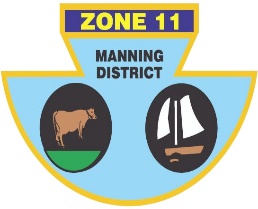                                          PO Box 358 , Taree 2430 Phone 02 6553 3330 ABN: 21 505 810 214Congratulations, you have been selected to represent Zone 11 in the Open side at the         Inter-Zone Sides Championships to be held at Grandviews and Olds Park Sports from the 13th to 15th March.Reserve: Steve MATHESON (W), Craig COLLIGAN (H)MANAGER: Noel JamesTRAVEL: Players to arrange their own transport, to arrive on the 12th March.VENUE: Section play and quarter final at Olds Park Sports commencing on the 13th March.  ROLL-UP: At Olds Park Sports, Cnr Holley Rd and Olds Park Lane, Beverly Hills, on the 12th March between 3-4 p.m.ACCOMODATION:  Will be for the 12th, 13th and 14th March at Metro Hotel, Kingsway and Jackson Ave, Miranda. Ph 95257577. The cost per player is $110 for the three nights accommodation, payable to Zone 11 Manning District Bowling Association via EFT to BSB 062 540, Acc. No. 10273918.  Room allocations are as follows:Pearce and Cassar, Gosper and White, Costa and Butler, Cocksedge and Hinton, Murtagh and Moore, Aurisch and Riley.MEALS: Breakfast and lunch will be provided by the Zone.  All evening meals will be at the players expense.IF YOU ARE UNAVAILABLE PLEASE CONTACT NOEL JAMES, 0421278806, ASAP. Noel JamesChairman of SelectorsTEAM 1TEAM 2TEAM 3LEADMatt PEARCE (H)Trevor COSTA (H)Kris MURTAGH (TB)SECONDPeter CASSAR (H)Nathan BUTLER (TL)Tom MOORE (W)THIRDMartin GOSPER (F)Warren COCKSEDGE (TL)Jason AURISCH (TB)SKIPShannon WHITE (F)Ashley HINTON (CWB)Dominic RILEY (CWB)